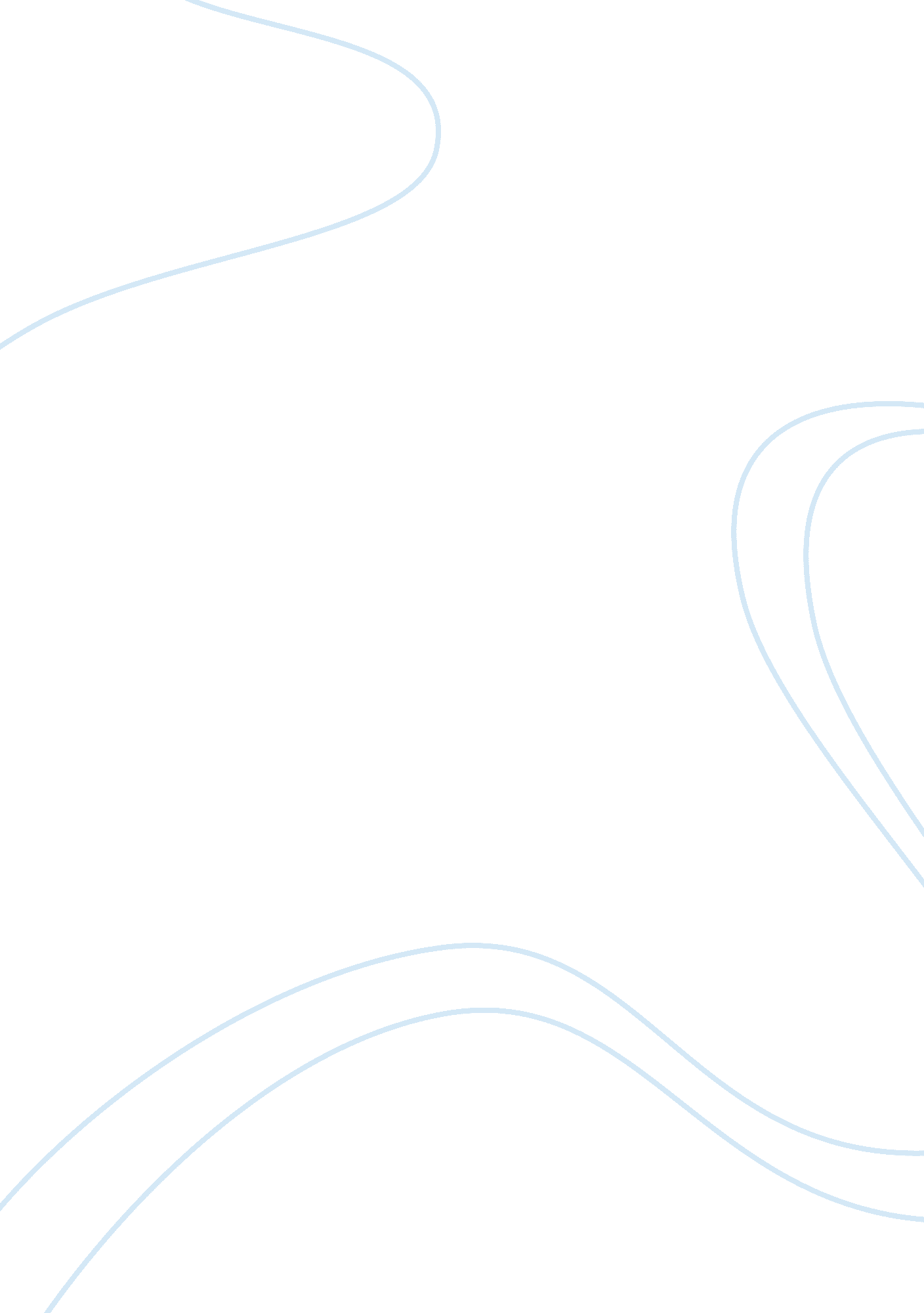 The main features of e-commerceBusiness, Industries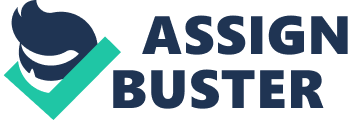 Web-based business is also perceived as e-Business is simply the purchase and supply of products and businesses through electronic mode. In the same way it incorporates the electronic exchange of goods and information between some meetings. In basic words, web-based business is a purchase procedure on the Internet. E-commerce represents business exchanges, where data travel through the web. It is the biggest web development strategy. Web-based business allows customers to electronically exchange administrations and products without separation or time barriers. In any case, web-based activities may also include different types of activities such as “ online sales, installment transfer, virtual ticketing and web account management”. The e-trade offers some advantages in terms of evaluation and lower costs, global customer determination, benefits flow chain and so on (Nanehkaran, 2013). Mobile technology: Mobile innovation is an innovation used as part of cell correspondence and some other related aspects. It provides a stage in which some transmitters send or exchange information all the time on a solitary system. This stage is known as “ CDMA with different access to the code division”. In simple terms, versatile innovation is a cost-effective innovation. Portable innovation offers some advantages. For example, it offers greater profitability and staff competence. Transports are adaptable and reliable administrations to customers. The versatile innovation also improves the ability to match in all workplaces. Portable innovation improves organizational skills (Goggin, 2012). Advances in business and laptops on the Internet are the best strategies to improve the agreements and visions of those associations that have diminished the improvement. With the development of interest in web-based bidding and buying, an ever-growing number of organizations are shifting to online business from a few different stores. In the United States, over 60% of people buy products and articles online from the simplicity of their homes. Furthermore, versatile innovation is exceptionally useful for improving the bidding and deception of an association. Individuals purchase some items online through mobile phones. These gadgets are compact and easy to use. Some seductive sites are accessible to purchase articles on the web. For example, Amazon, Google Express, and so on. The most extreme people use online business and versatile payouts to buy different items (Johnsen, 2015). 